RENCANA PELAKSANAAN PEMBELAJARAN (RPP)        Lamongan,     September 2023        Dosen Pengampu Matakuliah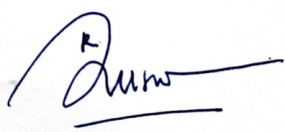         Ir. Ruswaji, M.M.RENCANA PELAKSANAAN PEMBELAJARAN (RPP)        Lamongan,      September 2023        Dosen Pengampu Matakuliah        Ir. Ruswaji, M.M.RENCANA PELAKSANAAN PEMBELAJARAN (RPP)        Lamongan,     September 2023        Dosen Pengampu Matakuliah        Ir. Ruswaji, M.M.RENCANA PELAKSANAAN PEMBELAJARAN (RPP)        Lamongan,     September 2023        Dosen Pengampu Matakuliah        Ir. Ruswaji, M.M.RENCANA PELAKSANAAN PEMBELAJARAN (RPP)        Lamongan,     September 2023        Dosen Pengampu Matakuliah        Ir. Ruswaji, M.M.RENCANA PELAKSANAAN PEMBELAJARAN (RPP)        Lamongan,     September 2023        Dosen Pengampu Matakuliah        Ir. Ruswaji, M.M.RENCANA PELAKSANAAN PEMBELAJARAN (RPP)        Lamongan,     September 2023        Dosen Pengampu Matakuliah        Ir. Ruswaji, M.M.RENCANA PELAKSANAAN PEMBELAJARAN (RPP)        Lamongan,     September 2023        Dosen Pengampu Matakuliah        Ir. Ruswaji, M.M.RENCANA PELAKSANAAN PEMBELAJARAN (RPP)        Lamongan,     September 2023        Dosen Pengampu Matakuliah        Ir. Ruswaji, M.M.RENCANA PELAKSANAAN PEMBELAJARAN (RPP)        Lamongan,     September 2018        Dosen Pengampu Matakuliah        Ir. Ruswaji, M.M.Capaian Pembelajaran	:Memahami  dan menjelaskan  manajemen risiko yang meliputi teori dan konsep dasar antara lain . pengertian manajemen risiko;  konsep ketidakpastian manajemen risiko;  risiko bisnis; teknik pengendalian risiko; risiko asuransi; risiko bank; risiko operasional; Reksa dana dan Return portofolio investasi.Kemampuan Akhir yang direncanakan:Memahami dan menjelaskan pengertian dan ruang lingkup Manajemen risiko.Alokasi Waktu:3 x 50 menitIndikator	:Pengertian dan Ruang Lingkup  Overview Manajemen Risiko;Ketidakpastian Manajemen Risiko;Macam-macam Risiko;Tahap-tahap Manajemen Risiko;Sumbangan Manajemen Risiko bagi Perusahaan, Keluarga dan Masyarakat.    Materi Pokok	:Pengertian dan ruang lingkup Manajemen risiko.Langkah Kegiatan:Langkah PembelajaranMetodeWaktuSumber/Media/AlatKegiatan PendahuluanDosen menyampaikan silabus dan kontrak kuliahDosen menyampaikan pentingnya perkuliahan ini Dosen menyampaikan indikator yang akan dicapaiMahasiswa mencermati penjelasan yang diberikan dosen tentang strategi pembelajaranCeramah dan Tanya jawab25’Power point,RPS dan kontrak kuliahKegiatan IntiMenjelaskan tentang sub-sub pokok bahasan Pengertian dan Ruang Lingkup  Overview Manajemen Risiko;Ketidakpastian Manajemen Risiko;Macam-macam Risiko;Tahap-tahap Manajemen Risiko;Sumbangan Manajemen Risiko bagi Perusahaan, Keluarga dan Masyarakat.Memberi kesempatan pada mahasiswa untuk bertanya tentang hal-hal yang belum jelasSalah satu Mahasiswa diminta untuk menjelaskan kembali tentang pengertian manajemen risiko dalam bidang ekonomi dan Bisnis.Dosen memberi penguatan tentang konsep dasar manajemen risiko.Diskusi, ceramah  dan pemberian tugas110’Power point, papan tulis dan modulKegiatan PenutupMahasiswa merefleksikan kembali apa yang telah dipelajari hari ini.Mahasiswa diminta membaca buku-buku tentang pengertian manajemen risiko dan mencocokkan dengan apa yang telah dipelajari hari ini.Mahasiswa diminta untuk membaca kembali bahan perkuliahan tentang pengertian manajemen risiko. Ceramah15’Capaian Pembelajaran	:Memahami  dan menjelaskan  manajemen risiko yang meliputi teori dan konsep dasar antara lain . pengertian manajemen risiko;  konsep ketidakpastian manajemen risiko;  risiko bisnis; teknik pengendalian risiko; risiko asuransi; risiko bank; risiko operasional; Reksa dana dan Return portofolio investasi.Memahami  dan menjelaskan  manajemen risiko yang meliputi teori dan konsep dasar antara lain . pengertian manajemen risiko;  konsep ketidakpastian manajemen risiko;  risiko bisnis; teknik pengendalian risiko; risiko asuransi; risiko bank; risiko operasional; Reksa dana dan Return portofolio investasi.Memahami  dan menjelaskan  manajemen risiko yang meliputi teori dan konsep dasar antara lain . pengertian manajemen risiko;  konsep ketidakpastian manajemen risiko;  risiko bisnis; teknik pengendalian risiko; risiko asuransi; risiko bank; risiko operasional; Reksa dana dan Return portofolio investasi.Memahami  dan menjelaskan  manajemen risiko yang meliputi teori dan konsep dasar antara lain . pengertian manajemen risiko;  konsep ketidakpastian manajemen risiko;  risiko bisnis; teknik pengendalian risiko; risiko asuransi; risiko bank; risiko operasional; Reksa dana dan Return portofolio investasi.Kemampuan Akhir yang direncanakan:Memahami dan menjelaskan konsep ketidakpastian manajemen risikoMemahami dan menjelaskan konsep ketidakpastian manajemen risikoMemahami dan menjelaskan konsep ketidakpastian manajemen risikoMemahami dan menjelaskan konsep ketidakpastian manajemen risikoAlokasi Waktu:3 x 50 menit3 x 50 menit3 x 50 menit3 x 50 menitIndikator	:Strategi Risiko Reaktif dan Proaktif;Resiko Perangkat Lunak;Identifikasi Risiko;Proyeksi Risiko;Pengurangan, Monitoring dan Manajemen Risiko;Risiko Keselamatan dan Bahaya;RMMM Plan.Strategi Risiko Reaktif dan Proaktif;Resiko Perangkat Lunak;Identifikasi Risiko;Proyeksi Risiko;Pengurangan, Monitoring dan Manajemen Risiko;Risiko Keselamatan dan Bahaya;RMMM Plan.Strategi Risiko Reaktif dan Proaktif;Resiko Perangkat Lunak;Identifikasi Risiko;Proyeksi Risiko;Pengurangan, Monitoring dan Manajemen Risiko;Risiko Keselamatan dan Bahaya;RMMM Plan.Strategi Risiko Reaktif dan Proaktif;Resiko Perangkat Lunak;Identifikasi Risiko;Proyeksi Risiko;Pengurangan, Monitoring dan Manajemen Risiko;Risiko Keselamatan dan Bahaya;RMMM Plan.Materi Pokok	:Konsep ketidakpastian manajemen risikoKonsep ketidakpastian manajemen risikoKonsep ketidakpastian manajemen risikoKonsep ketidakpastian manajemen risikoLangkah Kegiatan:Langkah PembelajaranLangkah PembelajaranLangkah PembelajaranMetodeWaktuSumber/Media/AlatKegiatan PendahuluanDosen menyampaikan silabus dan kontrak kuliahDosen menyampaikan pentingnya perkuliahan ini Dosen menyampaikan indikator yang akan dicapaiMahasiswa mencermati penjelasan yang diberikan dosen tentang strategi pembelajaranKegiatan PendahuluanDosen menyampaikan silabus dan kontrak kuliahDosen menyampaikan pentingnya perkuliahan ini Dosen menyampaikan indikator yang akan dicapaiMahasiswa mencermati penjelasan yang diberikan dosen tentang strategi pembelajaranKegiatan PendahuluanDosen menyampaikan silabus dan kontrak kuliahDosen menyampaikan pentingnya perkuliahan ini Dosen menyampaikan indikator yang akan dicapaiMahasiswa mencermati penjelasan yang diberikan dosen tentang strategi pembelajaranCeramah dan Tanya jawab25’Power point,RPS dan kontrak kuliahKegiatan IntiMenjelaskan tentang sub-sub pokok bahasanStrategi Risiko Reaktif dan Proaktif;Resiko Perangkat Lunak;Identifikasi Risiko;Proyeksi Risiko;Pengurangan, Monitoring dan Manajemen Risiko;Risiko Keselamatan dan Bahaya;RMMM Plan.Memberi kesempatan pada mahasiswa untuk bertanya tentang hal-hal yang belum jelasSalah satu Mahasiswa diminta untuk menjelaskan kembali tentang pengertian Strategi Risiko Reaktif dan Proaktif, Resiko Perangkat Lunak, Identifikasi Risiko, Proyeksi Risiko, Pengurangan, Monitoring dan Manajemen Risiko, Risiko Keselamatan dan Bahaya, RMMM PlanDosen memberi penguatan tentang Konsep ketidakpastian manajemen risikoKegiatan IntiMenjelaskan tentang sub-sub pokok bahasanStrategi Risiko Reaktif dan Proaktif;Resiko Perangkat Lunak;Identifikasi Risiko;Proyeksi Risiko;Pengurangan, Monitoring dan Manajemen Risiko;Risiko Keselamatan dan Bahaya;RMMM Plan.Memberi kesempatan pada mahasiswa untuk bertanya tentang hal-hal yang belum jelasSalah satu Mahasiswa diminta untuk menjelaskan kembali tentang pengertian Strategi Risiko Reaktif dan Proaktif, Resiko Perangkat Lunak, Identifikasi Risiko, Proyeksi Risiko, Pengurangan, Monitoring dan Manajemen Risiko, Risiko Keselamatan dan Bahaya, RMMM PlanDosen memberi penguatan tentang Konsep ketidakpastian manajemen risikoKegiatan IntiMenjelaskan tentang sub-sub pokok bahasanStrategi Risiko Reaktif dan Proaktif;Resiko Perangkat Lunak;Identifikasi Risiko;Proyeksi Risiko;Pengurangan, Monitoring dan Manajemen Risiko;Risiko Keselamatan dan Bahaya;RMMM Plan.Memberi kesempatan pada mahasiswa untuk bertanya tentang hal-hal yang belum jelasSalah satu Mahasiswa diminta untuk menjelaskan kembali tentang pengertian Strategi Risiko Reaktif dan Proaktif, Resiko Perangkat Lunak, Identifikasi Risiko, Proyeksi Risiko, Pengurangan, Monitoring dan Manajemen Risiko, Risiko Keselamatan dan Bahaya, RMMM PlanDosen memberi penguatan tentang Konsep ketidakpastian manajemen risikoDiskusi, ceramah , lembar kerja  dan pemberian tugas110’Power point, papan tulis dan modulKegiatan PenutupMahasiswa merefleksikan kembali apa yang telah dipelajari hari ini.Mahasiswa diminta membaca buku-buku tentang Konsep ketidakpastian manajemen risiko dan mencocokkan dengan apa yang telah dipelajari hari ini.Mahasiswa diminta untuk membaca kembali bahan perkuliahan tentang pengertian model optimalisasi yang akan digunakan untuk pembelajaran minggu depanKegiatan PenutupMahasiswa merefleksikan kembali apa yang telah dipelajari hari ini.Mahasiswa diminta membaca buku-buku tentang Konsep ketidakpastian manajemen risiko dan mencocokkan dengan apa yang telah dipelajari hari ini.Mahasiswa diminta untuk membaca kembali bahan perkuliahan tentang pengertian model optimalisasi yang akan digunakan untuk pembelajaran minggu depanKegiatan PenutupMahasiswa merefleksikan kembali apa yang telah dipelajari hari ini.Mahasiswa diminta membaca buku-buku tentang Konsep ketidakpastian manajemen risiko dan mencocokkan dengan apa yang telah dipelajari hari ini.Mahasiswa diminta untuk membaca kembali bahan perkuliahan tentang pengertian model optimalisasi yang akan digunakan untuk pembelajaran minggu depanCeramah15’Capaian Pembelajaran	:Memahami  dan menjelaskan  manajemen risiko yang meliputi teori dan konsep dasar antara lain . pengertian manajemen risiko;  konsep ketidakpastian manajemen risiko;  risiko bisnis; teknik pengendalian risiko; risiko asuransi; risiko bank; risiko operasional; Reksa dana dan Return portofolio investasi.Memahami  dan menjelaskan  manajemen risiko yang meliputi teori dan konsep dasar antara lain . pengertian manajemen risiko;  konsep ketidakpastian manajemen risiko;  risiko bisnis; teknik pengendalian risiko; risiko asuransi; risiko bank; risiko operasional; Reksa dana dan Return portofolio investasi.Memahami  dan menjelaskan  manajemen risiko yang meliputi teori dan konsep dasar antara lain . pengertian manajemen risiko;  konsep ketidakpastian manajemen risiko;  risiko bisnis; teknik pengendalian risiko; risiko asuransi; risiko bank; risiko operasional; Reksa dana dan Return portofolio investasi.Memahami  dan menjelaskan  manajemen risiko yang meliputi teori dan konsep dasar antara lain . pengertian manajemen risiko;  konsep ketidakpastian manajemen risiko;  risiko bisnis; teknik pengendalian risiko; risiko asuransi; risiko bank; risiko operasional; Reksa dana dan Return portofolio investasi.Kemampuan Akhir yang direncanakan:Memahami dan menjelaskan manajemen  risiko bisnisMemahami dan menjelaskan manajemen  risiko bisnisMemahami dan menjelaskan manajemen  risiko bisnisMemahami dan menjelaskan manajemen  risiko bisnisAlokasi Waktu:3 x 50 menit3 x 50 menit3 x 50 menit3 x 50 menitIndikator	:Konsep Risiko, Tips dan Trik Pengelolaan Risiko;Langkah-langkah manajemen risiko;Hubungan Manajemen Risiko dengan Fungsi-fungsi lain dalam perusahaan.Konsep Risiko, Tips dan Trik Pengelolaan Risiko;Langkah-langkah manajemen risiko;Hubungan Manajemen Risiko dengan Fungsi-fungsi lain dalam perusahaan.Konsep Risiko, Tips dan Trik Pengelolaan Risiko;Langkah-langkah manajemen risiko;Hubungan Manajemen Risiko dengan Fungsi-fungsi lain dalam perusahaan.Konsep Risiko, Tips dan Trik Pengelolaan Risiko;Langkah-langkah manajemen risiko;Hubungan Manajemen Risiko dengan Fungsi-fungsi lain dalam perusahaan.Materi Pokok	:Konsep manajemen risiko bisnisKonsep manajemen risiko bisnisKonsep manajemen risiko bisnisKonsep manajemen risiko bisnisLangkah Kegiatan:Langkah PembelajaranLangkah PembelajaranLangkah PembelajaranMetodeWaktuSumber/Media/AlatKegiatan PendahuluanDosen menyampaikan silabus dan kontrak kuliah,Dosen menyampaikan pentingnya perkuliahan ini Dosen menyampaikan indikator yang akan dicapaiMahasiswa mencermati penjelasan yang diberikan dosen tentang strategi pembelajaranKegiatan PendahuluanDosen menyampaikan silabus dan kontrak kuliah,Dosen menyampaikan pentingnya perkuliahan ini Dosen menyampaikan indikator yang akan dicapaiMahasiswa mencermati penjelasan yang diberikan dosen tentang strategi pembelajaranKegiatan PendahuluanDosen menyampaikan silabus dan kontrak kuliah,Dosen menyampaikan pentingnya perkuliahan ini Dosen menyampaikan indikator yang akan dicapaiMahasiswa mencermati penjelasan yang diberikan dosen tentang strategi pembelajaranCeramah dan Tanya jawab25’Power point,RPS dan kontrak kuliahKegiatan IntiMenjelaskan tentang sub-sub pokok bahasanKonsep Risiko, Tips dan Trik Pengelolaan Risiko;Langkah-langkah manajemen risiko;Hubungan Manajemen Risiko dengan Fungsi-fungsi lain dalam perusahaanMemberi kesempatan pada mahasiswa untuk bertanya tentang hal-hal yang belum jelasSalah satu Mahasiswa diminta untuk menjelaskan kembali tentang pengertian Konsep Risiko, Tips dan Trik Pengelolaan Risiko;Langkah-langkah manajemen risiko; Hubungan Manajemen Risiko dengan Fungsi-fungsi lain dalam perusahaanDosen memberi penguatan tentang Konsep manajemen risiko bisnis.Kegiatan IntiMenjelaskan tentang sub-sub pokok bahasanKonsep Risiko, Tips dan Trik Pengelolaan Risiko;Langkah-langkah manajemen risiko;Hubungan Manajemen Risiko dengan Fungsi-fungsi lain dalam perusahaanMemberi kesempatan pada mahasiswa untuk bertanya tentang hal-hal yang belum jelasSalah satu Mahasiswa diminta untuk menjelaskan kembali tentang pengertian Konsep Risiko, Tips dan Trik Pengelolaan Risiko;Langkah-langkah manajemen risiko; Hubungan Manajemen Risiko dengan Fungsi-fungsi lain dalam perusahaanDosen memberi penguatan tentang Konsep manajemen risiko bisnis.Kegiatan IntiMenjelaskan tentang sub-sub pokok bahasanKonsep Risiko, Tips dan Trik Pengelolaan Risiko;Langkah-langkah manajemen risiko;Hubungan Manajemen Risiko dengan Fungsi-fungsi lain dalam perusahaanMemberi kesempatan pada mahasiswa untuk bertanya tentang hal-hal yang belum jelasSalah satu Mahasiswa diminta untuk menjelaskan kembali tentang pengertian Konsep Risiko, Tips dan Trik Pengelolaan Risiko;Langkah-langkah manajemen risiko; Hubungan Manajemen Risiko dengan Fungsi-fungsi lain dalam perusahaanDosen memberi penguatan tentang Konsep manajemen risiko bisnis.Diskusi, ceramah , lembar kerja  dan pemberian tugas110’Power point, papan tulis dan modulKegiatan PenutupMahasiswa merefleksikan kembali apa yang telah dipelajari hari ini.Mahasiswa diminta membaca buku-buku tentang Konsep ketidakpastian manajemen risiko dan mencocokkan dengan apa yang telah dipelajari hari ini.Mahasiswa diminta untuk membaca kembali bahan perkuliahan tentang pengertian konsep manajemen risiko bisnis yang akan digunakan untuk pembelajaran minggu depanKegiatan PenutupMahasiswa merefleksikan kembali apa yang telah dipelajari hari ini.Mahasiswa diminta membaca buku-buku tentang Konsep ketidakpastian manajemen risiko dan mencocokkan dengan apa yang telah dipelajari hari ini.Mahasiswa diminta untuk membaca kembali bahan perkuliahan tentang pengertian konsep manajemen risiko bisnis yang akan digunakan untuk pembelajaran minggu depanKegiatan PenutupMahasiswa merefleksikan kembali apa yang telah dipelajari hari ini.Mahasiswa diminta membaca buku-buku tentang Konsep ketidakpastian manajemen risiko dan mencocokkan dengan apa yang telah dipelajari hari ini.Mahasiswa diminta untuk membaca kembali bahan perkuliahan tentang pengertian konsep manajemen risiko bisnis yang akan digunakan untuk pembelajaran minggu depanCeramah15’Capaian Pembelajaran	:Memahami  dan menjelaskan  manajemen risiko yang meliputi teori dan konsep dasar antara lain . pengertian manajemen risiko;  konsep ketidakpastian manajemen risiko;  risiko bisnis; teknik pengendalian risiko; risiko asuransi; risiko bank; risiko operasional; Reksa dana dan Return portofolio investasi.Memahami  dan menjelaskan  manajemen risiko yang meliputi teori dan konsep dasar antara lain . pengertian manajemen risiko;  konsep ketidakpastian manajemen risiko;  risiko bisnis; teknik pengendalian risiko; risiko asuransi; risiko bank; risiko operasional; Reksa dana dan Return portofolio investasi.Memahami  dan menjelaskan  manajemen risiko yang meliputi teori dan konsep dasar antara lain . pengertian manajemen risiko;  konsep ketidakpastian manajemen risiko;  risiko bisnis; teknik pengendalian risiko; risiko asuransi; risiko bank; risiko operasional; Reksa dana dan Return portofolio investasi.Memahami  dan menjelaskan  manajemen risiko yang meliputi teori dan konsep dasar antara lain . pengertian manajemen risiko;  konsep ketidakpastian manajemen risiko;  risiko bisnis; teknik pengendalian risiko; risiko asuransi; risiko bank; risiko operasional; Reksa dana dan Return portofolio investasi.Kemampuan Akhir yang direncanakan:Memahami dan menjelaskan manajemen  risiko bisnisMemahami dan menjelaskan manajemen  risiko bisnisMemahami dan menjelaskan manajemen  risiko bisnisMemahami dan menjelaskan manajemen  risiko bisnisAlokasi Waktu:3 x 50 menit3 x 50 menit3 x 50 menit3 x 50 menitIndikator	:Konsep Risiko, Tips dan Trik Pengelolaan Risiko;Langkah-langkah manajemen risiko;Hubungan Manajemen Risiko dengan Fungsi-fungsi lain dalam perusahaan.Konsep Risiko, Tips dan Trik Pengelolaan Risiko;Langkah-langkah manajemen risiko;Hubungan Manajemen Risiko dengan Fungsi-fungsi lain dalam perusahaan.Konsep Risiko, Tips dan Trik Pengelolaan Risiko;Langkah-langkah manajemen risiko;Hubungan Manajemen Risiko dengan Fungsi-fungsi lain dalam perusahaan.Konsep Risiko, Tips dan Trik Pengelolaan Risiko;Langkah-langkah manajemen risiko;Hubungan Manajemen Risiko dengan Fungsi-fungsi lain dalam perusahaan.Materi Pokok	:Konsep manajemen risiko bisnisKonsep manajemen risiko bisnisKonsep manajemen risiko bisnisKonsep manajemen risiko bisnisLangkah Kegiatan:Langkah PembelajaranLangkah PembelajaranLangkah PembelajaranMetodeWaktuSumber/Media/AlatKegiatan PendahuluanDosen menyampaikan silabus dan kontrak kuliah,Dosen menyampaikan pentingnya perkuliahan ini Dosen menyampaikan indikator yang akan dicapaiMahasiswa mencermati penjelasan yang diberikan dosen tentang strategi pembelajaranKegiatan PendahuluanDosen menyampaikan silabus dan kontrak kuliah,Dosen menyampaikan pentingnya perkuliahan ini Dosen menyampaikan indikator yang akan dicapaiMahasiswa mencermati penjelasan yang diberikan dosen tentang strategi pembelajaranKegiatan PendahuluanDosen menyampaikan silabus dan kontrak kuliah,Dosen menyampaikan pentingnya perkuliahan ini Dosen menyampaikan indikator yang akan dicapaiMahasiswa mencermati penjelasan yang diberikan dosen tentang strategi pembelajaranCeramah dan Tanya jawab25’Power point,RPS dan kontrak kuliahKegiatan IntiMenjelaskan tentang sub-sub pokok bahasanKonsep Risiko, Tips dan Trik Pengelolaan Risiko;Langkah-langkah manajemen risiko;Hubungan Manajemen Risiko dengan Fungsi-fungsi lain dalam perusahaanMemberi kesempatan pada mahasiswa untuk bertanya tentang hal-hal yang belum jelasSalah satu Mahasiswa diminta untuk menjelaskan kembali tentang pengertian Konsep Risiko, Tips dan Trik Pengelolaan Risiko;Langkah-langkah manajemen risiko; Hubungan Manajemen Risiko dengan Fungsi-fungsi lain dalam perusahaanDosen memberi penguatan tentang Konsep manajemen risiko bisnis.Kegiatan IntiMenjelaskan tentang sub-sub pokok bahasanKonsep Risiko, Tips dan Trik Pengelolaan Risiko;Langkah-langkah manajemen risiko;Hubungan Manajemen Risiko dengan Fungsi-fungsi lain dalam perusahaanMemberi kesempatan pada mahasiswa untuk bertanya tentang hal-hal yang belum jelasSalah satu Mahasiswa diminta untuk menjelaskan kembali tentang pengertian Konsep Risiko, Tips dan Trik Pengelolaan Risiko;Langkah-langkah manajemen risiko; Hubungan Manajemen Risiko dengan Fungsi-fungsi lain dalam perusahaanDosen memberi penguatan tentang Konsep manajemen risiko bisnis.Kegiatan IntiMenjelaskan tentang sub-sub pokok bahasanKonsep Risiko, Tips dan Trik Pengelolaan Risiko;Langkah-langkah manajemen risiko;Hubungan Manajemen Risiko dengan Fungsi-fungsi lain dalam perusahaanMemberi kesempatan pada mahasiswa untuk bertanya tentang hal-hal yang belum jelasSalah satu Mahasiswa diminta untuk menjelaskan kembali tentang pengertian Konsep Risiko, Tips dan Trik Pengelolaan Risiko;Langkah-langkah manajemen risiko; Hubungan Manajemen Risiko dengan Fungsi-fungsi lain dalam perusahaanDosen memberi penguatan tentang Konsep manajemen risiko bisnis.Diskusi, ceramah , lembar kerja  dan pemberian tugas110’Power point, papan tulis dan modulKegiatan PenutupMahasiswa merefleksikan kembali apa yang telah dipelajari hari ini.Mahasiswa diminta membaca buku-buku tentang Konsep manajemen risiko bisnis dan mencocokkan dengan apa yang telah dipelajari hari ini.Mahasiswa diminta untuk membaca kembali bahan perkuliahan tentang pengertian konsep manajemen risiko bisnis yang akan digunakan untuk pembelajaran minggu depanKegiatan PenutupMahasiswa merefleksikan kembali apa yang telah dipelajari hari ini.Mahasiswa diminta membaca buku-buku tentang Konsep manajemen risiko bisnis dan mencocokkan dengan apa yang telah dipelajari hari ini.Mahasiswa diminta untuk membaca kembali bahan perkuliahan tentang pengertian konsep manajemen risiko bisnis yang akan digunakan untuk pembelajaran minggu depanKegiatan PenutupMahasiswa merefleksikan kembali apa yang telah dipelajari hari ini.Mahasiswa diminta membaca buku-buku tentang Konsep manajemen risiko bisnis dan mencocokkan dengan apa yang telah dipelajari hari ini.Mahasiswa diminta untuk membaca kembali bahan perkuliahan tentang pengertian konsep manajemen risiko bisnis yang akan digunakan untuk pembelajaran minggu depanCeramah15’Capaian Pembelajaran	:Memahami  dan menjelaskan  manajemen risiko yang meliputi teori dan konsep dasar antara lain . pengertian manajemen risiko;  konsep ketidakpastian manajemen risiko;  risiko bisnis; teknik pengendalian risiko; risiko asuransi; risiko bank; risiko operasional; Reksa dana dan Return portofolio investasi.Memahami  dan menjelaskan  manajemen risiko yang meliputi teori dan konsep dasar antara lain . pengertian manajemen risiko;  konsep ketidakpastian manajemen risiko;  risiko bisnis; teknik pengendalian risiko; risiko asuransi; risiko bank; risiko operasional; Reksa dana dan Return portofolio investasi.Memahami  dan menjelaskan  manajemen risiko yang meliputi teori dan konsep dasar antara lain . pengertian manajemen risiko;  konsep ketidakpastian manajemen risiko;  risiko bisnis; teknik pengendalian risiko; risiko asuransi; risiko bank; risiko operasional; Reksa dana dan Return portofolio investasi.Memahami  dan menjelaskan  manajemen risiko yang meliputi teori dan konsep dasar antara lain . pengertian manajemen risiko;  konsep ketidakpastian manajemen risiko;  risiko bisnis; teknik pengendalian risiko; risiko asuransi; risiko bank; risiko operasional; Reksa dana dan Return portofolio investasi.Kemampuan Akhir yang direncanakan:Memahami dan menjelaskan Memahami dan menjelaskan teknik pengendalian risikoMemahami dan menjelaskan Memahami dan menjelaskan teknik pengendalian risikoMemahami dan menjelaskan Memahami dan menjelaskan teknik pengendalian risikoMemahami dan menjelaskan Memahami dan menjelaskan teknik pengendalian risikoAlokasi Waktu:3 x 50 menit3 x 50 menit3 x 50 menit3 x 50 menitIndikator	:Pengendalian Risiko;Penghindaran Risiko;Penanggungan atas penahanan Risiko;Pengalihan Risiko.Pengendalian Risiko;Penghindaran Risiko;Penanggungan atas penahanan Risiko;Pengalihan Risiko.Pengendalian Risiko;Penghindaran Risiko;Penanggungan atas penahanan Risiko;Pengalihan Risiko.Pengendalian Risiko;Penghindaran Risiko;Penanggungan atas penahanan Risiko;Pengalihan Risiko.Materi Pokok	:Teknik pengendalian risikoTeknik pengendalian risikoTeknik pengendalian risikoTeknik pengendalian risikoLangkah Kegiatan:Langkah PembelajaranLangkah PembelajaranLangkah PembelajaranMetodeWaktuSumber/Media/AlatKegiatan PendahuluanDosen menyampaikan silabus dan kontrak kuliah,Dosen menyampaikan pentingnya perkuliahan ini Dosen menyampaikan indikator yang akan dicapaiMahasiswa mencermati penjelasan yang diberikan dosen tentang strategi pembelajaranKegiatan PendahuluanDosen menyampaikan silabus dan kontrak kuliah,Dosen menyampaikan pentingnya perkuliahan ini Dosen menyampaikan indikator yang akan dicapaiMahasiswa mencermati penjelasan yang diberikan dosen tentang strategi pembelajaranKegiatan PendahuluanDosen menyampaikan silabus dan kontrak kuliah,Dosen menyampaikan pentingnya perkuliahan ini Dosen menyampaikan indikator yang akan dicapaiMahasiswa mencermati penjelasan yang diberikan dosen tentang strategi pembelajaranCeramah dan Tanya jawab25’Power point,RPS dan kontrak kuliahKegiatan IntiMenjelaskan tentang sub-sub pokok bahasanPengendalian Risiko;Penghindaran Risiko;Penanggungan atas penahanan Risiko;Pengalihan Risiko.Memberi kesempatan pada mahasiswa untuk bertanya tentang hal-hal yang belum jelasSalah satu Mahasiswa diminta untuk menjelaskan kembali tentang pengertian Pengendalian Risiko, Penghindaran Risiko, Penanggungan atas penahanan Risiko, Pengalihan Risiko.Dosen memberi penguatan tentang Teknik pengendalian risiko.Kegiatan IntiMenjelaskan tentang sub-sub pokok bahasanPengendalian Risiko;Penghindaran Risiko;Penanggungan atas penahanan Risiko;Pengalihan Risiko.Memberi kesempatan pada mahasiswa untuk bertanya tentang hal-hal yang belum jelasSalah satu Mahasiswa diminta untuk menjelaskan kembali tentang pengertian Pengendalian Risiko, Penghindaran Risiko, Penanggungan atas penahanan Risiko, Pengalihan Risiko.Dosen memberi penguatan tentang Teknik pengendalian risiko.Kegiatan IntiMenjelaskan tentang sub-sub pokok bahasanPengendalian Risiko;Penghindaran Risiko;Penanggungan atas penahanan Risiko;Pengalihan Risiko.Memberi kesempatan pada mahasiswa untuk bertanya tentang hal-hal yang belum jelasSalah satu Mahasiswa diminta untuk menjelaskan kembali tentang pengertian Pengendalian Risiko, Penghindaran Risiko, Penanggungan atas penahanan Risiko, Pengalihan Risiko.Dosen memberi penguatan tentang Teknik pengendalian risiko.Diskusi, ceramah , lembar kerja  dan pemberian tugas110’Power point, papan tulis dan modulKegiatan PenutupMahasiswa merefleksikan kembali apa yang telah dipelajari hari ini.Mahasiswa diminta membaca buku-buku tentang Pengendalian Risiko, Penghindaran Risiko, Penanggungan atas penahanan Risiko, Pengalihan Risiko dan mencocokkan dengan apa yang telah dipelajari hari ini.Mahasiswa diminta untuk membaca kembali bahan perkuliahan tentang pengertian Teknik pengendalian risiko yang akan digunakan untuk pembelajaran minggu depanKegiatan PenutupMahasiswa merefleksikan kembali apa yang telah dipelajari hari ini.Mahasiswa diminta membaca buku-buku tentang Pengendalian Risiko, Penghindaran Risiko, Penanggungan atas penahanan Risiko, Pengalihan Risiko dan mencocokkan dengan apa yang telah dipelajari hari ini.Mahasiswa diminta untuk membaca kembali bahan perkuliahan tentang pengertian Teknik pengendalian risiko yang akan digunakan untuk pembelajaran minggu depanKegiatan PenutupMahasiswa merefleksikan kembali apa yang telah dipelajari hari ini.Mahasiswa diminta membaca buku-buku tentang Pengendalian Risiko, Penghindaran Risiko, Penanggungan atas penahanan Risiko, Pengalihan Risiko dan mencocokkan dengan apa yang telah dipelajari hari ini.Mahasiswa diminta untuk membaca kembali bahan perkuliahan tentang pengertian Teknik pengendalian risiko yang akan digunakan untuk pembelajaran minggu depanCeramah15’Capaian Pembelajaran	:Memahami  dan menjelaskan  manajemen risiko yang meliputi teori dan konsep dasar antara lain . pengertian manajemen risiko;  konsep ketidakpastian manajemen risiko;  risiko bisnis; teknik pengendalian risiko; risiko asuransi; risiko bank; risiko operasional; Reksa dana dan Return portofolio investasi.Memahami  dan menjelaskan  manajemen risiko yang meliputi teori dan konsep dasar antara lain . pengertian manajemen risiko;  konsep ketidakpastian manajemen risiko;  risiko bisnis; teknik pengendalian risiko; risiko asuransi; risiko bank; risiko operasional; Reksa dana dan Return portofolio investasi.Memahami  dan menjelaskan  manajemen risiko yang meliputi teori dan konsep dasar antara lain . pengertian manajemen risiko;  konsep ketidakpastian manajemen risiko;  risiko bisnis; teknik pengendalian risiko; risiko asuransi; risiko bank; risiko operasional; Reksa dana dan Return portofolio investasi.Memahami  dan menjelaskan  manajemen risiko yang meliputi teori dan konsep dasar antara lain . pengertian manajemen risiko;  konsep ketidakpastian manajemen risiko;  risiko bisnis; teknik pengendalian risiko; risiko asuransi; risiko bank; risiko operasional; Reksa dana dan Return portofolio investasi.Kemampuan Akhir yang direncanakan:Memahami dan menjelaskan manajemen risiko asuransiMemahami dan menjelaskan manajemen risiko asuransiMemahami dan menjelaskan manajemen risiko asuransiMemahami dan menjelaskan manajemen risiko asuransiAlokasi Waktu:3 x 50 menit3 x 50 menit3 x 50 menit3 x 50 menitIndikator	:Pengertian Asuransi;Macam-macam Usaha Asuransi;Syarat-syarat risiko yang dapat diasuransikan;Prinsip-prinsip asuransi;Perhitungan Premi Asuransi;Perhitungan Klaim asuransi.Pengertian Asuransi;Macam-macam Usaha Asuransi;Syarat-syarat risiko yang dapat diasuransikan;Prinsip-prinsip asuransi;Perhitungan Premi Asuransi;Perhitungan Klaim asuransi.Pengertian Asuransi;Macam-macam Usaha Asuransi;Syarat-syarat risiko yang dapat diasuransikan;Prinsip-prinsip asuransi;Perhitungan Premi Asuransi;Perhitungan Klaim asuransi.Pengertian Asuransi;Macam-macam Usaha Asuransi;Syarat-syarat risiko yang dapat diasuransikan;Prinsip-prinsip asuransi;Perhitungan Premi Asuransi;Perhitungan Klaim asuransi.Materi Pokok	:Konsep manajemen risiko asuransiKonsep manajemen risiko asuransiKonsep manajemen risiko asuransiKonsep manajemen risiko asuransiLangkah Kegiatan: Langkah Pembelajaran Langkah Pembelajaran Langkah PembelajaranMetodeWaktuSumber/Media/AlatKegiatan PendahuluanDosen menyampaikan silabus dan kontrak kuliah,Dosen menyampaikan pentingnya perkuliahan ini Dosen menyampaikan indikator yang akan dicapaiMahasiswa mencermati penjelasan yang diberikan dosen tentang strategi pembelajaranKegiatan PendahuluanDosen menyampaikan silabus dan kontrak kuliah,Dosen menyampaikan pentingnya perkuliahan ini Dosen menyampaikan indikator yang akan dicapaiMahasiswa mencermati penjelasan yang diberikan dosen tentang strategi pembelajaranKegiatan PendahuluanDosen menyampaikan silabus dan kontrak kuliah,Dosen menyampaikan pentingnya perkuliahan ini Dosen menyampaikan indikator yang akan dicapaiMahasiswa mencermati penjelasan yang diberikan dosen tentang strategi pembelajaranCeramah dan Tanya jawab25’Power point,RPS dan kontrak kuliahKegiatan IntiMenjelaskan tentang sub-sub pokok bahasanPengertian Asuransi;Macam-macam Usaha Asuransi;Syarat-syarat risiko yang dapat diasuransikan;Prinsip-prinsip asuransi;Perhitungan Premi Asuransi;Perhitungan Klaim asuransi.Memberi kesempatan pada mahasiswa untuk bertanya tentang hal-hal yang belum jelasSalah satu Mahasiswa diminta untuk menjelaskan kembali tentang pengertian tentang Pengertian Asuransi, Macam-macam Usaha Asuransi, Syarat-syarat risiko yang dapat diasuransikan, Prinsip-prinsip asuransi, Perhitungan Premi Asuransi, Perhitungan Klaim asuransi.Kegiatan IntiMenjelaskan tentang sub-sub pokok bahasanPengertian Asuransi;Macam-macam Usaha Asuransi;Syarat-syarat risiko yang dapat diasuransikan;Prinsip-prinsip asuransi;Perhitungan Premi Asuransi;Perhitungan Klaim asuransi.Memberi kesempatan pada mahasiswa untuk bertanya tentang hal-hal yang belum jelasSalah satu Mahasiswa diminta untuk menjelaskan kembali tentang pengertian tentang Pengertian Asuransi, Macam-macam Usaha Asuransi, Syarat-syarat risiko yang dapat diasuransikan, Prinsip-prinsip asuransi, Perhitungan Premi Asuransi, Perhitungan Klaim asuransi.Kegiatan IntiMenjelaskan tentang sub-sub pokok bahasanPengertian Asuransi;Macam-macam Usaha Asuransi;Syarat-syarat risiko yang dapat diasuransikan;Prinsip-prinsip asuransi;Perhitungan Premi Asuransi;Perhitungan Klaim asuransi.Memberi kesempatan pada mahasiswa untuk bertanya tentang hal-hal yang belum jelasSalah satu Mahasiswa diminta untuk menjelaskan kembali tentang pengertian tentang Pengertian Asuransi, Macam-macam Usaha Asuransi, Syarat-syarat risiko yang dapat diasuransikan, Prinsip-prinsip asuransi, Perhitungan Premi Asuransi, Perhitungan Klaim asuransi.Diskusi, ceramah , lembar kerja  dan pemberian tugas110’Power point, papan tulis dan modulKegiatan PenutupMahasiswa merefleksikan kembali apa yang telah dipelajari hari ini.Mahasiswa diminta membaca buku-buku tentang Pengertian Asuransi, Macam-macam Usaha Asuransi, Syarat-syarat risiko yang dapat diasuransikan, Prinsip-prinsip asuransi, Perhitungan Premi Asuransi, Perhitungan Klaim asuransi               dan mencocokkan dengan apa yang telah dipelajari hari ini.Mahasiswa diminta untuk membaca kembali bahan perkuliahan tentang pengertian konsep manajemen  risiko asuransi yang akan digunakan untuk pembelajaran minggu depanKegiatan PenutupMahasiswa merefleksikan kembali apa yang telah dipelajari hari ini.Mahasiswa diminta membaca buku-buku tentang Pengertian Asuransi, Macam-macam Usaha Asuransi, Syarat-syarat risiko yang dapat diasuransikan, Prinsip-prinsip asuransi, Perhitungan Premi Asuransi, Perhitungan Klaim asuransi               dan mencocokkan dengan apa yang telah dipelajari hari ini.Mahasiswa diminta untuk membaca kembali bahan perkuliahan tentang pengertian konsep manajemen  risiko asuransi yang akan digunakan untuk pembelajaran minggu depanKegiatan PenutupMahasiswa merefleksikan kembali apa yang telah dipelajari hari ini.Mahasiswa diminta membaca buku-buku tentang Pengertian Asuransi, Macam-macam Usaha Asuransi, Syarat-syarat risiko yang dapat diasuransikan, Prinsip-prinsip asuransi, Perhitungan Premi Asuransi, Perhitungan Klaim asuransi               dan mencocokkan dengan apa yang telah dipelajari hari ini.Mahasiswa diminta untuk membaca kembali bahan perkuliahan tentang pengertian konsep manajemen  risiko asuransi yang akan digunakan untuk pembelajaran minggu depanCeramah15’Capaian Pembelajaran	:Memahami  dan menjelaskan  manajemen risiko yang meliputi teori dan konsep dasar antara lain . pengertian manajemen risiko;  konsep ketidakpastian manajemen risiko;  risiko bisnis; teknik pengendalian risiko; risiko asuransi; risiko bank; risiko operasional; Reksa dana dan Return portofolio investasi.Memahami  dan menjelaskan  manajemen risiko yang meliputi teori dan konsep dasar antara lain . pengertian manajemen risiko;  konsep ketidakpastian manajemen risiko;  risiko bisnis; teknik pengendalian risiko; risiko asuransi; risiko bank; risiko operasional; Reksa dana dan Return portofolio investasi.Memahami  dan menjelaskan  manajemen risiko yang meliputi teori dan konsep dasar antara lain . pengertian manajemen risiko;  konsep ketidakpastian manajemen risiko;  risiko bisnis; teknik pengendalian risiko; risiko asuransi; risiko bank; risiko operasional; Reksa dana dan Return portofolio investasi.Memahami  dan menjelaskan  manajemen risiko yang meliputi teori dan konsep dasar antara lain . pengertian manajemen risiko;  konsep ketidakpastian manajemen risiko;  risiko bisnis; teknik pengendalian risiko; risiko asuransi; risiko bank; risiko operasional; Reksa dana dan Return portofolio investasi.Kemampuan Akhir yang direncanakan:Memahami dan menjelaskan manajemen risiko bankMemahami dan menjelaskan manajemen risiko bankMemahami dan menjelaskan manajemen risiko bankMemahami dan menjelaskan manajemen risiko bankAlokasi Waktu:3 x 50 menit3 x 50 menit3 x 50 menit3 x 50 menitIndikator	:Pengertian risiko bank;Tingkat kinerja dan kesehatan bank;Beberapa tantanganPengertian risiko bank;Tingkat kinerja dan kesehatan bank;Beberapa tantanganPengertian risiko bank;Tingkat kinerja dan kesehatan bank;Beberapa tantanganPengertian risiko bank;Tingkat kinerja dan kesehatan bank;Beberapa tantanganMateri Pokok	:Konsep manajemen risiko bankKonsep manajemen risiko bankKonsep manajemen risiko bankKonsep manajemen risiko bankLangkah Kegiatan: Langkah Pembelajaran Langkah Pembelajaran Langkah PembelajaranMetodeWaktuSumber/Media/AlatKegiatan PendahuluanDosen menyampaikan silabus dan kontrak kuliah,Dosen menyampaikan pentingnya perkuliahan ini Dosen menyampaikan indikator yang akan dicapaiMahasiswa mencermati penjelasan yang diberikan dosen tentang strategi pembelajaranKegiatan PendahuluanDosen menyampaikan silabus dan kontrak kuliah,Dosen menyampaikan pentingnya perkuliahan ini Dosen menyampaikan indikator yang akan dicapaiMahasiswa mencermati penjelasan yang diberikan dosen tentang strategi pembelajaranKegiatan PendahuluanDosen menyampaikan silabus dan kontrak kuliah,Dosen menyampaikan pentingnya perkuliahan ini Dosen menyampaikan indikator yang akan dicapaiMahasiswa mencermati penjelasan yang diberikan dosen tentang strategi pembelajaranCeramah dan Tanya jawab25’Power point,RPS dan kontrak kuliahKegiatan IntiMenjelaskan tentang sub-sub pokok bahasanPengertian risiko bank;Tingkat kinerja dan kesehatan bank;Beberapa tantanganMemberi kesempatan pada mahasiswa untuk bertanya tentang hal-hal yang belum jelasSalah satu Mahasiswa diminta untuk menjelaskan kembali tentang pengertian tentang Pengertian risiko bank, Tingkat kinerja dan kesehatan, dan beberapa tantangan. Kegiatan IntiMenjelaskan tentang sub-sub pokok bahasanPengertian risiko bank;Tingkat kinerja dan kesehatan bank;Beberapa tantanganMemberi kesempatan pada mahasiswa untuk bertanya tentang hal-hal yang belum jelasSalah satu Mahasiswa diminta untuk menjelaskan kembali tentang pengertian tentang Pengertian risiko bank, Tingkat kinerja dan kesehatan, dan beberapa tantangan. Kegiatan IntiMenjelaskan tentang sub-sub pokok bahasanPengertian risiko bank;Tingkat kinerja dan kesehatan bank;Beberapa tantanganMemberi kesempatan pada mahasiswa untuk bertanya tentang hal-hal yang belum jelasSalah satu Mahasiswa diminta untuk menjelaskan kembali tentang pengertian tentang Pengertian risiko bank, Tingkat kinerja dan kesehatan, dan beberapa tantangan. Diskusi, ceramah , lembar kerja  dan pemberian tugas110’Power point, papan tulis dan modulKegiatan PenutupMahasiswa merefleksikan kembali apa yang telah dipelajari hari ini.Mahasiswa diminta membaca buku-buku tentang Pengertian risiko bank, Tingkat kinerja dan kesehatan, dan beberapa tantangan dan mencocokkan dengan apa yang telah dipelajari hari ini.Mahasiswa diminta untuk membaca kembali bahan perkuliahan tentang pengertian konsep manajemen  risiko bank yang akan digunakan untuk pembelajaran minggu depanKegiatan PenutupMahasiswa merefleksikan kembali apa yang telah dipelajari hari ini.Mahasiswa diminta membaca buku-buku tentang Pengertian risiko bank, Tingkat kinerja dan kesehatan, dan beberapa tantangan dan mencocokkan dengan apa yang telah dipelajari hari ini.Mahasiswa diminta untuk membaca kembali bahan perkuliahan tentang pengertian konsep manajemen  risiko bank yang akan digunakan untuk pembelajaran minggu depanKegiatan PenutupMahasiswa merefleksikan kembali apa yang telah dipelajari hari ini.Mahasiswa diminta membaca buku-buku tentang Pengertian risiko bank, Tingkat kinerja dan kesehatan, dan beberapa tantangan dan mencocokkan dengan apa yang telah dipelajari hari ini.Mahasiswa diminta untuk membaca kembali bahan perkuliahan tentang pengertian konsep manajemen  risiko bank yang akan digunakan untuk pembelajaran minggu depanCeramah15’Capaian Pembelajaran	:Memahami  dan menjelaskan  manajemen risiko yang meliputi teori dan konsep dasar antara lain . pengertian manajemen risiko;  konsep ketidakpastian manajemen risiko;  risiko bisnis; teknik pengendalian risiko; risiko asuransi; risiko bank; risiko operasional; Reksa dana dan Return portofolio investasi.Memahami  dan menjelaskan  manajemen risiko yang meliputi teori dan konsep dasar antara lain . pengertian manajemen risiko;  konsep ketidakpastian manajemen risiko;  risiko bisnis; teknik pengendalian risiko; risiko asuransi; risiko bank; risiko operasional; Reksa dana dan Return portofolio investasi.Memahami  dan menjelaskan  manajemen risiko yang meliputi teori dan konsep dasar antara lain . pengertian manajemen risiko;  konsep ketidakpastian manajemen risiko;  risiko bisnis; teknik pengendalian risiko; risiko asuransi; risiko bank; risiko operasional; Reksa dana dan Return portofolio investasi.Memahami  dan menjelaskan  manajemen risiko yang meliputi teori dan konsep dasar antara lain . pengertian manajemen risiko;  konsep ketidakpastian manajemen risiko;  risiko bisnis; teknik pengendalian risiko; risiko asuransi; risiko bank; risiko operasional; Reksa dana dan Return portofolio investasi.Kemampuan Akhir yang direncanakan:Memahami dan menjelaskan risiko operasionalMemahami dan menjelaskan risiko operasionalMemahami dan menjelaskan risiko operasionalMemahami dan menjelaskan risiko operasionalAlokasi Waktu:3 x 50 menit3 x 50 menit3 x 50 menit3 x 50 menitIndikator	:Definisi risiko operasional;Risiko Proses Internal;Risiko Manusia;Risiko Sistem; Risiko Eksternal Risiko Hukum.Definisi risiko operasional;Risiko Proses Internal;Risiko Manusia;Risiko Sistem; Risiko Eksternal Risiko Hukum.Definisi risiko operasional;Risiko Proses Internal;Risiko Manusia;Risiko Sistem; Risiko Eksternal Risiko Hukum.Definisi risiko operasional;Risiko Proses Internal;Risiko Manusia;Risiko Sistem; Risiko Eksternal Risiko Hukum.Materi Pokok	:Konsep manajemen risiko operasionalKonsep manajemen risiko operasionalKonsep manajemen risiko operasionalKonsep manajemen risiko operasionalLangkah Kegiatan: Langkah Pembelajaran Langkah Pembelajaran Langkah PembelajaranMetodeWaktuSumber/Media/AlatKegiatan PendahuluanDosen menyampaikan silabus dan kontrak kuliah,Dosen menyampaikan pentingnya perkuliahan ini Dosen menyampaikan indikator yang akan dicapaiMahasiswa mencermati penjelasan yang diberikan dosen tentang strategi pembelajaranKegiatan PendahuluanDosen menyampaikan silabus dan kontrak kuliah,Dosen menyampaikan pentingnya perkuliahan ini Dosen menyampaikan indikator yang akan dicapaiMahasiswa mencermati penjelasan yang diberikan dosen tentang strategi pembelajaranKegiatan PendahuluanDosen menyampaikan silabus dan kontrak kuliah,Dosen menyampaikan pentingnya perkuliahan ini Dosen menyampaikan indikator yang akan dicapaiMahasiswa mencermati penjelasan yang diberikan dosen tentang strategi pembelajaranCeramah dan Tanya jawab25’Power point,RPS dan kontrak kuliahKegiatan IntiMenjelaskan tentang sub-sub pokok bahasanDefinisi risiko operasional;Risiko Proses Internal;Risiko Manusia;Risiko Sistem; Risiko Eksternal Risiko Hukum.Memberi kesempatan pada mahasiswa untuk bertanya tentang hal-hal yang belum jelasSalah satu Mahasiswa diminta untuk menjelaskan kembali tentang pengertian tentang Pengertian risiko operasional.Kegiatan IntiMenjelaskan tentang sub-sub pokok bahasanDefinisi risiko operasional;Risiko Proses Internal;Risiko Manusia;Risiko Sistem; Risiko Eksternal Risiko Hukum.Memberi kesempatan pada mahasiswa untuk bertanya tentang hal-hal yang belum jelasSalah satu Mahasiswa diminta untuk menjelaskan kembali tentang pengertian tentang Pengertian risiko operasional.Kegiatan IntiMenjelaskan tentang sub-sub pokok bahasanDefinisi risiko operasional;Risiko Proses Internal;Risiko Manusia;Risiko Sistem; Risiko Eksternal Risiko Hukum.Memberi kesempatan pada mahasiswa untuk bertanya tentang hal-hal yang belum jelasSalah satu Mahasiswa diminta untuk menjelaskan kembali tentang pengertian tentang Pengertian risiko operasional.Diskusi, ceramah , lembar kerja  dan pemberian tugas110’Power point, papan tulis dan modulKegiatan PenutupMahasiswa merefleksikan kembali apa yang telah dipelajari hari ini.Mahasiswa diminta membaca buku-buku tentang  Definisi risiko operasional, Risiko Proses Internal, Risiko Manusia, Risiko Sistem, Risiko Eksternal, Risiko Hukum dan mencocokkan dengan apa yang telah dipelajari hari ini.Mahasiswa diminta untuk membaca kembali bahan perkuliahan tentang pengertian konsep manajemen  risiko operasional yang akan digunakan untuk pembelajaran minggu depanKegiatan PenutupMahasiswa merefleksikan kembali apa yang telah dipelajari hari ini.Mahasiswa diminta membaca buku-buku tentang  Definisi risiko operasional, Risiko Proses Internal, Risiko Manusia, Risiko Sistem, Risiko Eksternal, Risiko Hukum dan mencocokkan dengan apa yang telah dipelajari hari ini.Mahasiswa diminta untuk membaca kembali bahan perkuliahan tentang pengertian konsep manajemen  risiko operasional yang akan digunakan untuk pembelajaran minggu depanKegiatan PenutupMahasiswa merefleksikan kembali apa yang telah dipelajari hari ini.Mahasiswa diminta membaca buku-buku tentang  Definisi risiko operasional, Risiko Proses Internal, Risiko Manusia, Risiko Sistem, Risiko Eksternal, Risiko Hukum dan mencocokkan dengan apa yang telah dipelajari hari ini.Mahasiswa diminta untuk membaca kembali bahan perkuliahan tentang pengertian konsep manajemen  risiko operasional yang akan digunakan untuk pembelajaran minggu depanCeramah15’Capaian Pembelajaran	:Memahami  dan menjelaskan  manajemen risiko yang meliputi teori dan konsep dasar antara lain . pengertian manajemen risiko;  konsep ketidakpastian manajemen risiko;  risiko bisnis; teknik pengendalian risiko; risiko asuransi; risiko bank; risiko operasional; Reksa dana dan Return portofolio investasi.Memahami  dan menjelaskan  manajemen risiko yang meliputi teori dan konsep dasar antara lain . pengertian manajemen risiko;  konsep ketidakpastian manajemen risiko;  risiko bisnis; teknik pengendalian risiko; risiko asuransi; risiko bank; risiko operasional; Reksa dana dan Return portofolio investasi.Memahami  dan menjelaskan  manajemen risiko yang meliputi teori dan konsep dasar antara lain . pengertian manajemen risiko;  konsep ketidakpastian manajemen risiko;  risiko bisnis; teknik pengendalian risiko; risiko asuransi; risiko bank; risiko operasional; Reksa dana dan Return portofolio investasi.Memahami  dan menjelaskan  manajemen risiko yang meliputi teori dan konsep dasar antara lain . pengertian manajemen risiko;  konsep ketidakpastian manajemen risiko;  risiko bisnis; teknik pengendalian risiko; risiko asuransi; risiko bank; risiko operasional; Reksa dana dan Return portofolio investasi.Kemampuan Akhir yang direncanakan:Memahami dan menjelaskan reksa danaMemahami dan menjelaskan reksa danaMemahami dan menjelaskan reksa danaMemahami dan menjelaskan reksa danaAlokasi Waktu:3 x 50 menit3 x 50 menit3 x 50 menit3 x 50 menitIndikator	:Sejarah Reksa Dana;Konsep Dasar Pengelolaan Reksa Dana;Mekanisme Kegiatan Reksa Dana;Jenis-jenis Reksa Dana;Larangan dalam Investasi; Prospektus Reksa Dana; Pedoman Reksa Dana berbentuk KIK.Sejarah Reksa Dana;Konsep Dasar Pengelolaan Reksa Dana;Mekanisme Kegiatan Reksa Dana;Jenis-jenis Reksa Dana;Larangan dalam Investasi; Prospektus Reksa Dana; Pedoman Reksa Dana berbentuk KIK.Sejarah Reksa Dana;Konsep Dasar Pengelolaan Reksa Dana;Mekanisme Kegiatan Reksa Dana;Jenis-jenis Reksa Dana;Larangan dalam Investasi; Prospektus Reksa Dana; Pedoman Reksa Dana berbentuk KIK.Sejarah Reksa Dana;Konsep Dasar Pengelolaan Reksa Dana;Mekanisme Kegiatan Reksa Dana;Jenis-jenis Reksa Dana;Larangan dalam Investasi; Prospektus Reksa Dana; Pedoman Reksa Dana berbentuk KIK.Materi Pokok	:Konsep manajemen reksa danaKonsep manajemen reksa danaKonsep manajemen reksa danaKonsep manajemen reksa danaLangkah Kegiatan: Langkah Pembelajaran Langkah Pembelajaran Langkah PembelajaranMetodeWaktuSumber/Media/AlatKegiatan PendahuluanDosen menyampaikan silabus dan kontrak kuliah,Dosen menyampaikan pentingnya perkuliahan ini Dosen menyampaikan indikator yang akan dicapaiMahasiswa mencermati penjelasan yang diberikan dosen tentang strategi pembelajaranKegiatan PendahuluanDosen menyampaikan silabus dan kontrak kuliah,Dosen menyampaikan pentingnya perkuliahan ini Dosen menyampaikan indikator yang akan dicapaiMahasiswa mencermati penjelasan yang diberikan dosen tentang strategi pembelajaranKegiatan PendahuluanDosen menyampaikan silabus dan kontrak kuliah,Dosen menyampaikan pentingnya perkuliahan ini Dosen menyampaikan indikator yang akan dicapaiMahasiswa mencermati penjelasan yang diberikan dosen tentang strategi pembelajaranCeramah dan Tanya jawab25’Power point,RPS dan kontrak kuliahKegiatan IntiMenjelaskan tentang sub-sub pokok bahasanSejarah Reksa Dana;Konsep Dasar Pengelolaan Reksa Dana;Mekanisme Kegiatan Reksa Dana;Jenis-jenis Reksa Dana;Larangan dalam Investasi; Prospektus Reksa Dana;Pedoman Reksa Dana berbentuk KIK.Memberi kesempatan pada mahasiswa untuk bertanya tentang hal-hal yang belum jelasSalah satu Mahasiswa diminta untuk menjelaskan kembali tentang pengertian tentang manajemen reksa dana.Kegiatan IntiMenjelaskan tentang sub-sub pokok bahasanSejarah Reksa Dana;Konsep Dasar Pengelolaan Reksa Dana;Mekanisme Kegiatan Reksa Dana;Jenis-jenis Reksa Dana;Larangan dalam Investasi; Prospektus Reksa Dana;Pedoman Reksa Dana berbentuk KIK.Memberi kesempatan pada mahasiswa untuk bertanya tentang hal-hal yang belum jelasSalah satu Mahasiswa diminta untuk menjelaskan kembali tentang pengertian tentang manajemen reksa dana.Kegiatan IntiMenjelaskan tentang sub-sub pokok bahasanSejarah Reksa Dana;Konsep Dasar Pengelolaan Reksa Dana;Mekanisme Kegiatan Reksa Dana;Jenis-jenis Reksa Dana;Larangan dalam Investasi; Prospektus Reksa Dana;Pedoman Reksa Dana berbentuk KIK.Memberi kesempatan pada mahasiswa untuk bertanya tentang hal-hal yang belum jelasSalah satu Mahasiswa diminta untuk menjelaskan kembali tentang pengertian tentang manajemen reksa dana.Diskusi, ceramah , lembar kerja  dan pemberian tugas110’Power point, papan tulis dan modulKegiatan PenutupMahasiswa merefleksikan kembali apa yang telah dipelajari hari ini.Mahasiswa diminta membaca buku-buku tentang  Sejarah Reksa Dana, Konsep Dasar Pengelolaan Reksa Dana, Mekanisme Kegiatan Reksa Dana, Jenis-jenis Reksa Dana, Larangan dalam Investasi,  Prospektus Reksa Dana, Pedoman Reksa Dana berbentuk KIK            dan mencocokkan dengan apa yang telah dipelajari hari ini.Mahasiswa diminta untuk membaca kembali bahan perkuliahan tentang pengertian konsep manajemen  reksa dana  yang akan digunakan untuk pembelajaran minggu depanKegiatan PenutupMahasiswa merefleksikan kembali apa yang telah dipelajari hari ini.Mahasiswa diminta membaca buku-buku tentang  Sejarah Reksa Dana, Konsep Dasar Pengelolaan Reksa Dana, Mekanisme Kegiatan Reksa Dana, Jenis-jenis Reksa Dana, Larangan dalam Investasi,  Prospektus Reksa Dana, Pedoman Reksa Dana berbentuk KIK            dan mencocokkan dengan apa yang telah dipelajari hari ini.Mahasiswa diminta untuk membaca kembali bahan perkuliahan tentang pengertian konsep manajemen  reksa dana  yang akan digunakan untuk pembelajaran minggu depanKegiatan PenutupMahasiswa merefleksikan kembali apa yang telah dipelajari hari ini.Mahasiswa diminta membaca buku-buku tentang  Sejarah Reksa Dana, Konsep Dasar Pengelolaan Reksa Dana, Mekanisme Kegiatan Reksa Dana, Jenis-jenis Reksa Dana, Larangan dalam Investasi,  Prospektus Reksa Dana, Pedoman Reksa Dana berbentuk KIK            dan mencocokkan dengan apa yang telah dipelajari hari ini.Mahasiswa diminta untuk membaca kembali bahan perkuliahan tentang pengertian konsep manajemen  reksa dana  yang akan digunakan untuk pembelajaran minggu depanCeramah15’Capaian Pembelajaran	:Memahami  dan menjelaskan  manajemen risiko yang meliputi teori dan konsep dasar antara lain . pengertian manajemen risiko;  konsep ketidakpastian manajemen risiko;  risiko bisnis; teknik pengendalian risiko; risiko asuransi; risiko bank; risiko operasional; Reksa dana dan Return portofolio investasi.Memahami  dan menjelaskan  manajemen risiko yang meliputi teori dan konsep dasar antara lain . pengertian manajemen risiko;  konsep ketidakpastian manajemen risiko;  risiko bisnis; teknik pengendalian risiko; risiko asuransi; risiko bank; risiko operasional; Reksa dana dan Return portofolio investasi.Memahami  dan menjelaskan  manajemen risiko yang meliputi teori dan konsep dasar antara lain . pengertian manajemen risiko;  konsep ketidakpastian manajemen risiko;  risiko bisnis; teknik pengendalian risiko; risiko asuransi; risiko bank; risiko operasional; Reksa dana dan Return portofolio investasi.Memahami  dan menjelaskan  manajemen risiko yang meliputi teori dan konsep dasar antara lain . pengertian manajemen risiko;  konsep ketidakpastian manajemen risiko;  risiko bisnis; teknik pengendalian risiko; risiko asuransi; risiko bank; risiko operasional; Reksa dana dan Return portofolio investasi.Kemampuan Akhir yang direncanakan:Memahami dan menjelaskan return portofolio investasiMemahami dan menjelaskan return portofolio investasiMemahami dan menjelaskan return portofolio investasiMemahami dan menjelaskan return portofolio investasiAlokasi Waktu:3 x 50 menit3 x 50 menit3 x 50 menit3 x 50 menitIndikator	:Overview Return Portofolio;Pengertian Return dan Risiko;Estimasi Return dan Risiko Sekuritas;Analisis Risiko Portofolio;Diversifikasi;Estimasi Return dan Risiko Portofolio;Pengaruh Bobot Portofolio dan Korelasi;Model Indeks Tunggal.Overview Return Portofolio;Pengertian Return dan Risiko;Estimasi Return dan Risiko Sekuritas;Analisis Risiko Portofolio;Diversifikasi;Estimasi Return dan Risiko Portofolio;Pengaruh Bobot Portofolio dan Korelasi;Model Indeks Tunggal.Overview Return Portofolio;Pengertian Return dan Risiko;Estimasi Return dan Risiko Sekuritas;Analisis Risiko Portofolio;Diversifikasi;Estimasi Return dan Risiko Portofolio;Pengaruh Bobot Portofolio dan Korelasi;Model Indeks Tunggal.Overview Return Portofolio;Pengertian Return dan Risiko;Estimasi Return dan Risiko Sekuritas;Analisis Risiko Portofolio;Diversifikasi;Estimasi Return dan Risiko Portofolio;Pengaruh Bobot Portofolio dan Korelasi;Model Indeks Tunggal.Materi Pokok	:Konsep return portofolio investasiKonsep return portofolio investasiKonsep return portofolio investasiKonsep return portofolio investasiLangkah Kegiatan: Langkah Pembelajaran Langkah Pembelajaran Langkah PembelajaranMetodeWaktuSumber/Media/AlatKegiatan PendahuluanDosen menyampaikan silabus dan kontrak kuliah,Dosen menyampaikan pentingnya perkuliahan ini Dosen menyampaikan indikator yang akan dicapaiMahasiswa mencermati penjelasan yang diberikan dosen tentang strategi pembelajaranKegiatan PendahuluanDosen menyampaikan silabus dan kontrak kuliah,Dosen menyampaikan pentingnya perkuliahan ini Dosen menyampaikan indikator yang akan dicapaiMahasiswa mencermati penjelasan yang diberikan dosen tentang strategi pembelajaranKegiatan PendahuluanDosen menyampaikan silabus dan kontrak kuliah,Dosen menyampaikan pentingnya perkuliahan ini Dosen menyampaikan indikator yang akan dicapaiMahasiswa mencermati penjelasan yang diberikan dosen tentang strategi pembelajaranCeramah dan Tanya jawab25’Power point,RPS dan kontrak kuliahKegiatan IntiMenjelaskan tentang sub-sub pokok bahasanOverview Return Portofolio;Pengertian Return dan Risiko;Estimasi Return dan Risiko Sekuritas;Analisis Risiko Portofolio;Diversifikasi;Estimasi Return dan Risiko Portofolio;Pengaruh Bobot Portofolio dan Korelasi;Model Indeks Tunggal. Memberi kesempatan pada mahasiswa untuk bertanya tentang hal-hal yang belum jelasSalah satu Mahasiswa diminta untuk menjelaskan kembali tentang pengertian tentang return portofolio investasi.Kegiatan IntiMenjelaskan tentang sub-sub pokok bahasanOverview Return Portofolio;Pengertian Return dan Risiko;Estimasi Return dan Risiko Sekuritas;Analisis Risiko Portofolio;Diversifikasi;Estimasi Return dan Risiko Portofolio;Pengaruh Bobot Portofolio dan Korelasi;Model Indeks Tunggal. Memberi kesempatan pada mahasiswa untuk bertanya tentang hal-hal yang belum jelasSalah satu Mahasiswa diminta untuk menjelaskan kembali tentang pengertian tentang return portofolio investasi.Kegiatan IntiMenjelaskan tentang sub-sub pokok bahasanOverview Return Portofolio;Pengertian Return dan Risiko;Estimasi Return dan Risiko Sekuritas;Analisis Risiko Portofolio;Diversifikasi;Estimasi Return dan Risiko Portofolio;Pengaruh Bobot Portofolio dan Korelasi;Model Indeks Tunggal. Memberi kesempatan pada mahasiswa untuk bertanya tentang hal-hal yang belum jelasSalah satu Mahasiswa diminta untuk menjelaskan kembali tentang pengertian tentang return portofolio investasi.Diskusi, ceramah , lembar kerja  dan pemberian tugas110’Power point, papan tulis dan modulKegiatan PenutupMahasiswa merefleksikan kembali apa yang telah dipelajari hari ini.Mahasiswa diminta membaca buku-buku tentang Overview Return Portofolio, Pengertian Return dan Risiko, Estimasi Return dan Risiko Sekuritas, Analisis Risiko Portofolio, Diversifikasi, Estimasi Return dan Risiko Portofolio, Pengaruh Bobot Portofolio dan Korelasi, Model Indeks Tunggal. dan mencocokkan dengan apa yang telah dipelajari hari ini.Mahasiswa diminta untuk membaca kembali bahan perkuliahan tentang pengertian konsep manajemen  return portofolio investasi yang akan digunakan untuk pembelajaran minggu depanKegiatan PenutupMahasiswa merefleksikan kembali apa yang telah dipelajari hari ini.Mahasiswa diminta membaca buku-buku tentang Overview Return Portofolio, Pengertian Return dan Risiko, Estimasi Return dan Risiko Sekuritas, Analisis Risiko Portofolio, Diversifikasi, Estimasi Return dan Risiko Portofolio, Pengaruh Bobot Portofolio dan Korelasi, Model Indeks Tunggal. dan mencocokkan dengan apa yang telah dipelajari hari ini.Mahasiswa diminta untuk membaca kembali bahan perkuliahan tentang pengertian konsep manajemen  return portofolio investasi yang akan digunakan untuk pembelajaran minggu depanKegiatan PenutupMahasiswa merefleksikan kembali apa yang telah dipelajari hari ini.Mahasiswa diminta membaca buku-buku tentang Overview Return Portofolio, Pengertian Return dan Risiko, Estimasi Return dan Risiko Sekuritas, Analisis Risiko Portofolio, Diversifikasi, Estimasi Return dan Risiko Portofolio, Pengaruh Bobot Portofolio dan Korelasi, Model Indeks Tunggal. dan mencocokkan dengan apa yang telah dipelajari hari ini.Mahasiswa diminta untuk membaca kembali bahan perkuliahan tentang pengertian konsep manajemen  return portofolio investasi yang akan digunakan untuk pembelajaran minggu depanCeramah15’